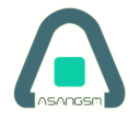 آموزش جامع نرم افزاری موبایلسال تجربه و اقدام پشتوانه آسان جی اس ام است آیا می توانید از این مزیت چشم پوشی کنید؟
آسان جی اس ام حاصل همفکری و همکاری علاقه‌مندان به موبایل و حوزه فنّاوری می‌باشد.
آسان جی اس ام از بهار سال ۱۳۸۰ با تکیه‌بر واردات ابزارآلات تعمیرات موبایل فعالیت‌های خود را پایه‌ریزی و شروع به توسعه مجموعه خود کرده و به‌صورت رسمی راه‌اندازی و اقدام به ثبت شرکت دارای مجوز در تهران نموده است.
این گروه بر اساس استانداردهای اخلاقی و رعایت اصول حرفه‌ای و احترام به مشتریان خود فعالیت می‌کند و تعهد به قوانین رسمی و فعالیت شفاف را در کلیه مراحل فعالیت رسمی خود سرلوحه قرار داده است.
آسان جی اس ام یک گروه مستقل است که از حمایت مشتریان وفادار خود شکل‌گرفته و بر اصول اخلاقی و حرفه‌ای کسب‌وکار و اصول اقتصادی و سودآوری متقابل پایبند می‌باشد.بسمه تعالیتمامی ابزارهای دیجیتال امروز از دو بخش تشکیل شده اند:-سخت افزار-نرم افزاربه تمامی قسمت های قابل لمس ابزارهای دیجیتال سخت افزار می گویند.تعریف نرم افزار:نرم افزار مجموعه از دستورالعمل های دقیق و مرحله به مرحله است که هدف خاصی را دنبال میکند.نرم افزار در واقع روح حاکم بر سخت افزار می باشد.نرم افزارهای رایانه را به دو دسته بزرگ میتوان تقسیم بندی کرد.نرم افزار سیستمیsystem softwareنرم افزار کاربردیapplication softwareمیتوان گفت نرم افزار کاربردبیرنامه های مورد استفاده ی کاربرند و نرم افزار سیستم مدیریت رایانه و ابزارهای دیجیتال را بر عهده دارند مهمترین نرم افزار سیستمی سیستم عانلاست که میتوان از ویندوز؛اندروید آی او اس و... نام برد.دسته بندی نرم افزار های موبایل :نرم افزار سادهپلت فرمسیستم عاملنرم افزار ساده:پیش از به وجود آمدن پلت فرم ها و سیستم های عامل برای موبایل , این ابزارهای دیجیتال توسط یک نرم افزار ساده مدیریت میشوند که تنها امکان برقراری تمامی تماس, ارسال پیامک و یک سری قابلیت های محدود را داشتند که از آن جمله می توان به نرم افزار گوشی 1100,1208 و.... را  نام برد.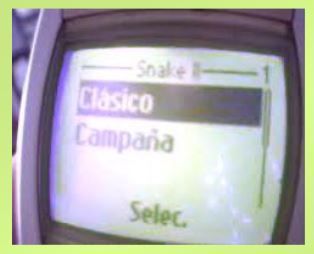 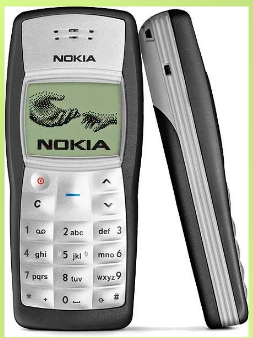 پلت فرم platform :پلت فرم بسترنرم افزاری است که بقیه نرم افزارها برای اجرا ابتدا باید برروی آن نصب شوند.پلت فرم را یک رودخانه در نظر بگیرید ها را قایق ؛نتیجه قایق ها (برنامه ها) برای حرکت ؛نیاز به یک بستر و رودخانه دارند.معمولا یک فرم ها در زمان واحد بیشتر از یک کار نمیتوانند انجام دهند  ساده و سبک هستند در این نوع گوشی ها مثلا هنگامی که شما در حال وب گردی هستیدد نمیتوانید کار دیگری انجام دهید.البته در گوشی هایی که از پلت فرم جاوا  برای بستر خودشان استفاده میکنند این قضیه صادق نمیباشد.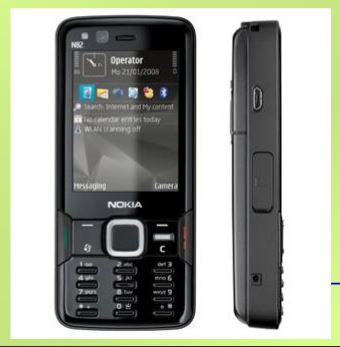 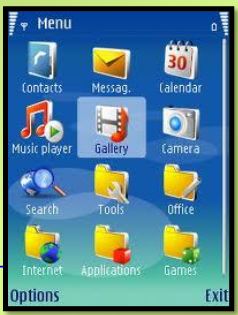 سیستم عامل (operating system ):نرم افزاری است که مستقیما برروی سخت افزار نصب شده , مدیریت آن را به عهده گرفته و بستری را فراهم میسازد که نرم افزارهای کاربردی برروی آن اجرا شوند.تفاوت عمده سیستم عامل با پلت فرم در قابلیت چند وظیفگی آن است.به نحوی که سیستم عمل ها قادر به انجام چندین کار به صورت همزمان میباشند.انواع سیستم های عامل در موبایل:-Android-Windowsphone-Bada-Symbian:1-ana/2-bell-Meego-Maemo-BlackBerryOSAndroid :توسط شرکت گوگل طراحی شده و دارای هسته Linux میباشد به همین دلیل یک سیستمعامل منبع باز (open source ) میباشدو به آسانی می توان به فایل های سیستمی آن دسترسی پیداکرد .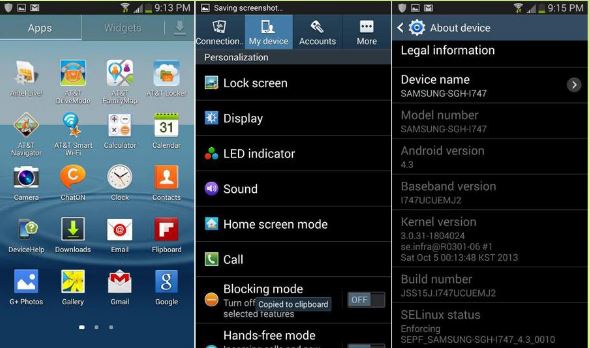 iOS:سیستم عامل انحصاری شرکت Apple میباشد.نصب نرم افزاری برروی آن باید گوشی را جلبریک نمائیم..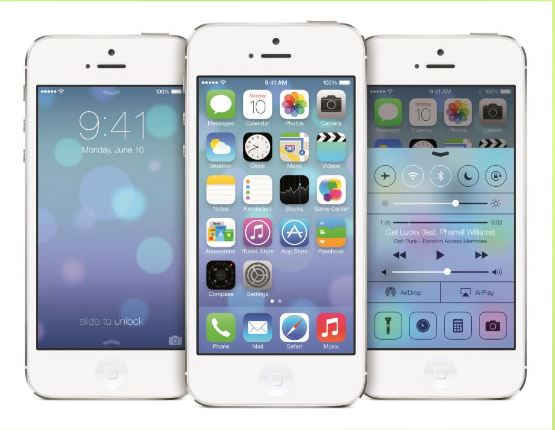 Windowsphone :توسط شرکت ماکروسافت طراحی گردیده امابر خلاف سیتم عامل  نسخه desktop ویندوز آنقدر ها محبوب نبوده و نسبت به انروید در جایگاه پایین تری قرار دارد.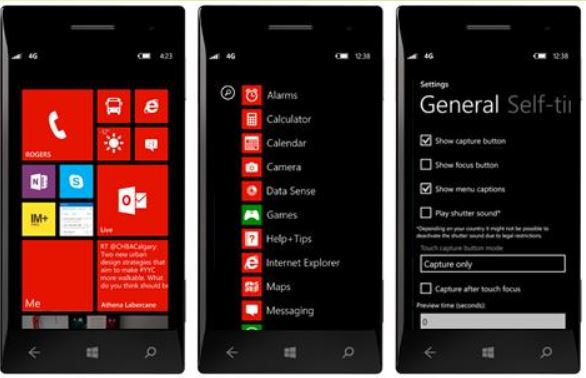 Symbian :توسط یک شرکت انگلیسی طراحی شده و برندهایی چون نوکیا و سونی اریکسون از این سیستم عامل استفاده میکردند.امروزه این سیستم عمل دیگر تولید نمی شود.Bada :سیستم عامل انحصاری شرکت سامسونگ میباشد که با به روی کار آمدن سیستم عامل Android شرکت خط تولید آن را متوقف کرد و سیستم عامل Android را مورد استفاده قرار داد. البته شرکت سامسونگ از تلفیق هسته این سیستم عامل یا سیستم عامل Meego نوکیا,سیستم عامل جدید به نام تایزن (tizen )تولید نموده است که هنوز به بازار ارائه نشده است.Meego وmaemo :سیستم عامل های انحصاری شرکت نوکیا میباشند که مورد اقبال عمومی قرار نگرفت.BlackBerry Os :این سیتم عامل اول به طور پلت فرم بوده که بعد ها توسط شرکت کانادایی RIM ارتقا داده شد و به سیتم عامل تبدیل گردید و حالا سیستم عامل انحصاریشرکت Blackberry میباشد.فلش کردن موبایل:به پاک کردن سیستم عامل موبایل به قصد آپدیت سیستم عامل یا تعمیر آن و نصب سیستم عامل جدید مخصوص برند و مرل خاص همان گوشی اصطلاحا فلش کردن میگویند.از دلایل نیاز به فلش کردن گوشی میتوان به هنگ یا ایرادات خاص نرم افزاری گوشی جریان کشی لحظه ای صفحه سفیدی یا هنگ لوگو و .... نام برد.باکس:جهت فلش گوشی باید از سخت افزاری به نام باکس استفاده نمائیم که شامل یک برد(سخت افزار) یک سیم کارت قفل شده میباشد لازم به ذکر است که برای هر برندی بایداز باکس مناسب همان برند استفاده نمود.کابلکابل باکس هاکابل گوشینرم افزار فلشفایل فلشریست (Reset )  موبایل:به برگرداندن و صفر کردن تمامی اطلاعات و تنظیمات گوشی به حالت پیش فرض کارخانه ای آن گوشی اطلاق میشود در این حالت سیستم عامل موبایل هیچگونه تغییری نمیکند.کد ریست برندهای مختلف:نوکیا :*#7370#سامسونگ :*2767*3855#*2767*2878#سونی اریکسون:قرمز,سبز,قرمز,سبزقفل امنیتی :قفلی است که توسط کاربر از مسیر بیشتر گوشی قرار داده میشود.قفل امنیتی پیش فرض برندهای مختلف:-نوکیا:12345- سونی اریکسون:0000-سامسونگ :0000   یا 00000000   (هشت صفر)قفل شبکه:قفلی است که شرکت سازنده به سفارش یکی از اپراتورهای تلفن  همراه بر روی گوشی قرار میدهد.تا گوشی قابلین خدمات دادن فقط با سیمکارتهای همان اپراتور خاص را  داشته باشد.برای شکستن این قفل باید از Box مربوط به همان برند خاص استفاده نمائید که اصطلاحا گفته میشود گوشی را آنلاک می نمائیم.تعدادی از Box های پر کاربرد برندهای مختلف:نوکیا1.ATF2. universal3.UFS4.jef5.bestسونی اریکسون1.SETOOL2.MT3.Crooserسامسونگ:1.Z3X2.UFS3.ustpro4.nsproLG :1.octapus2.LGTOOL3.SETOOLMotoralla1.Smartclip2.motophoneچینی:1.GPgdragon2.Spidermanلوازم مورد نیاز برای فلش زدن گوشی:1.Box  برند مورد نظر2.نرم افزار Box3.فایل فلش4.کابلفلش گوشی های نوکیانصب نرم افزار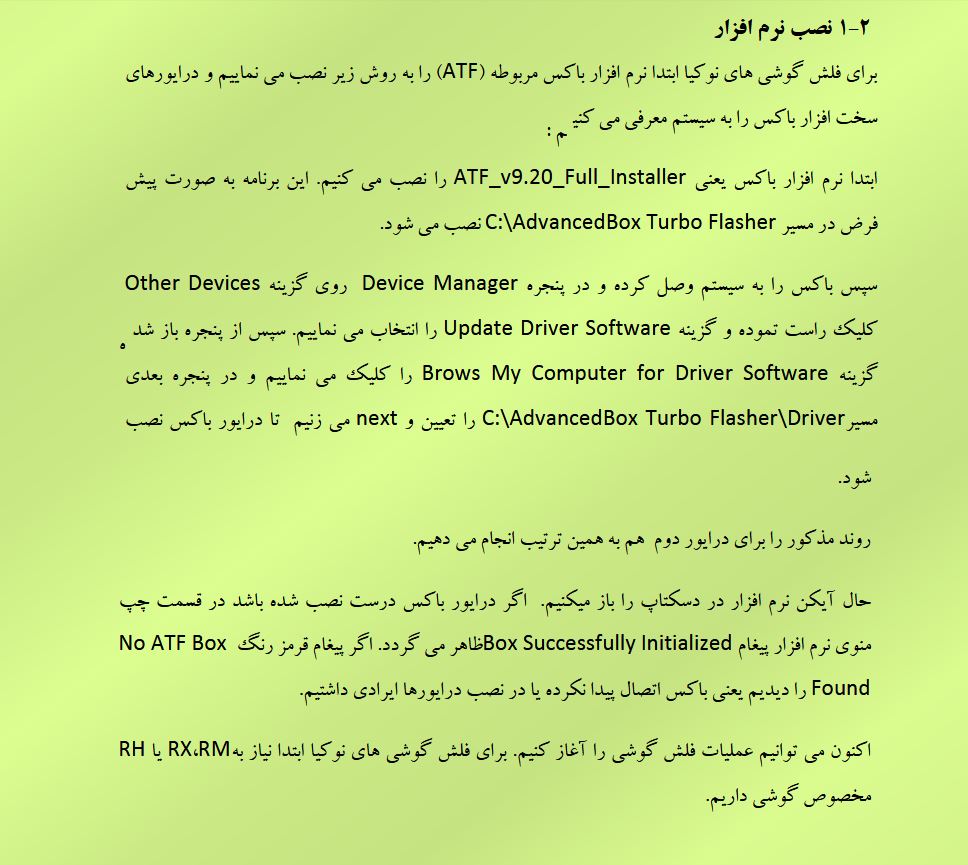 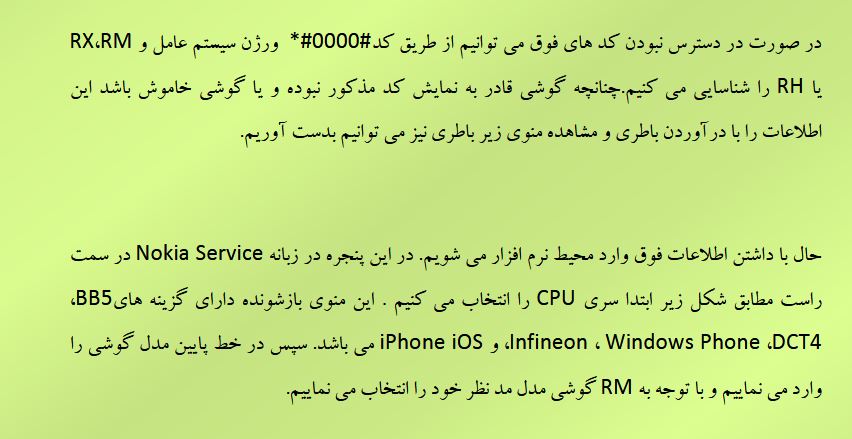 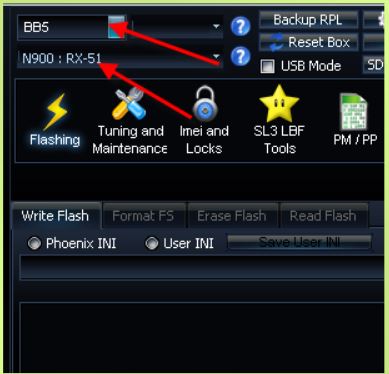 اگر به هر علتی با روش بالا موفق به شناسایی مدل گوشی نشدیم ,از گزینه Scan phone که در سمت راست قرار دارد اطلاعات گوشی را شناسایی میکنیم .گزینه مذکور برای شناسایی ورژن فایل فلش گوشی نیز بکار میرود.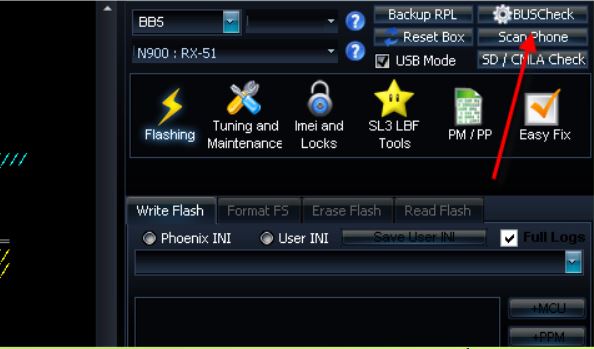 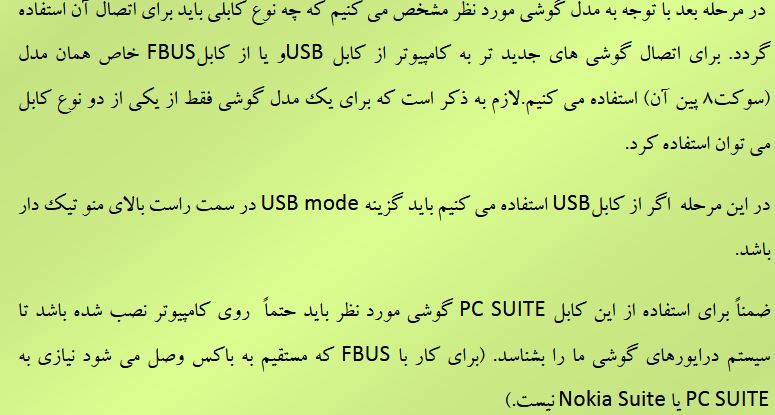 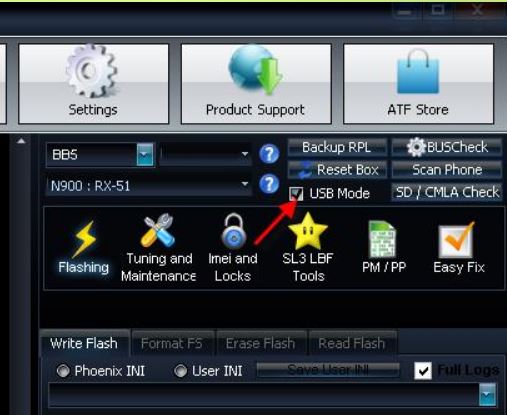 آشنایی با فایل های فلش نوکیا :تا اینجا ما باید فایل یا پکیج فایل های فلش گوشی مورد نظر را تهیه کرده باشیم .ورژن فایل فلش (که با روشهای گفته شده بالا شناسایی میشود.)نباید پایین تراز ورژن سیستم عامل فعلی گوشی مان باشد.البته میتوانیم ورژن بالاتر انتخاب کنیم,عموما مشکلی پیش نمی آید ضمن اینکه گوشی آپدیت میشود.پکیج فایل فلش شامل فایلهایی با انواع زیر میباشند:انواع فایل های فلش:1.فایل سیستمی2.فایل مربوط به زبان3.فایلهای گالری1.خصوصیات فایل سیستمی MCU :A .آخرش به صفر ختم شودB. CO  یا C1C .Cor یا Cored.Mcu یا Mcuswe .حجیم ترین فایل2.پسوندهای فایل های زبان PPM :A .PPMB .LanguageC.variantD .Rofs2E .عدد+ VF .ij  یا ia3.گالری CNT :A. UDAB .ImageC .NAiD .عدد+ Uبا توجه به اینکه فایل های فلش را تهیه کرده ایم و نیز انواع آن را میشناسیم .در قسمت مربوطه در منوی نرم افزار فایلها را به ترتیب خواسته شده در منو (ابتدا فایلهای سیستمی ,سپس فایلهای زبان و بعد گالری را حتما با ترتیب) می چینیم.برای چیدن فایلها باید محل قرار گرفتنشان در مسیر کامپیوتر را بدانیم.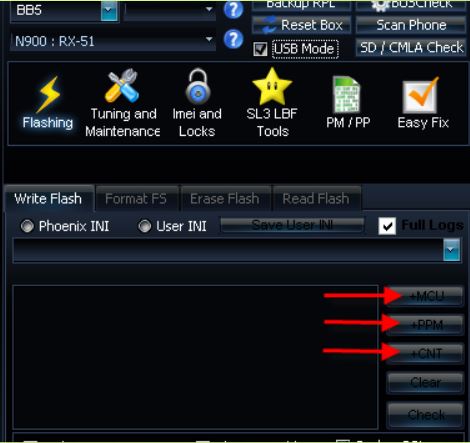 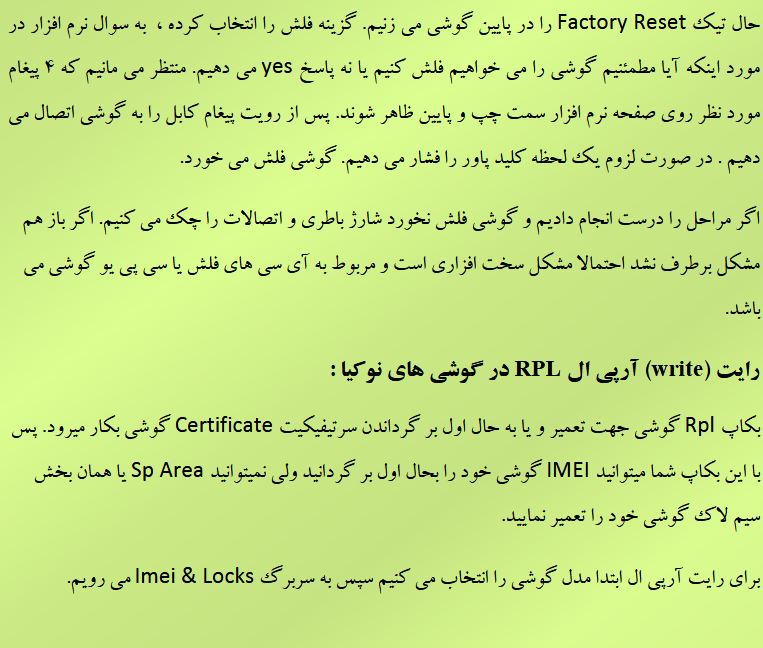 سپس در سر برگ IMEI گزینهRpl Write  را انتخاب می کنیم.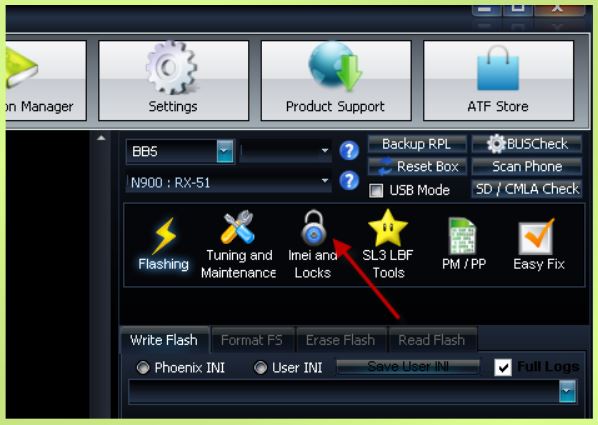 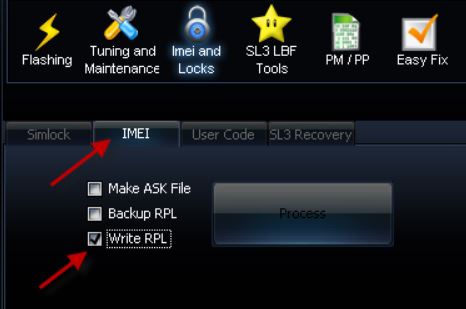 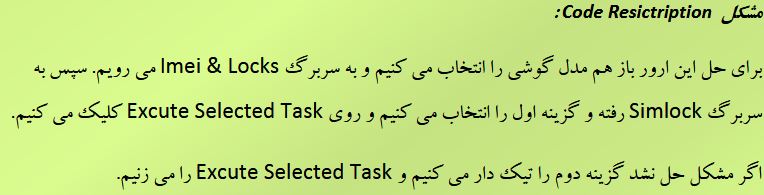 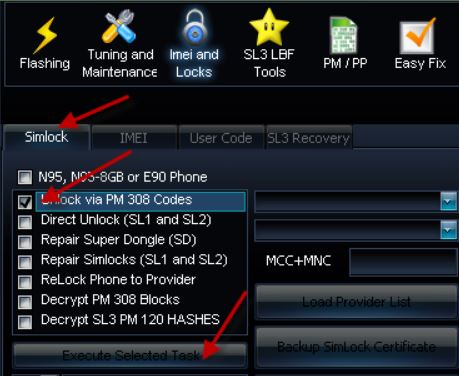 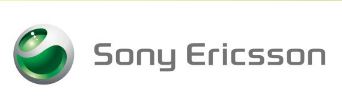 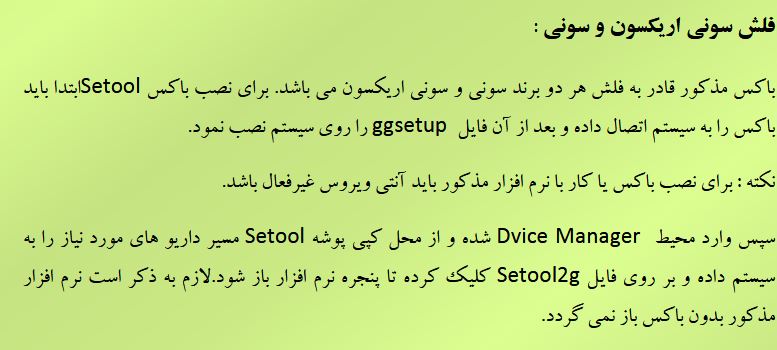 در این برند برای مشخص شدن ورژن فایل مخصوص گوشی به (CID )برای گوشی های کلاسیک و ورژن فایل فلش برای گوشی های اندروید نیازمندیم که با گرفتن Identify بدست می آیند.لوازم مورد نیاز فلش کردن:1.باکس stool2.کابل3.نرم افزار فلش4.فایل فلشباکس setool:باکس مذکور با استفاده از کابل USB به سیستم متصل شده و این قابلیت را دارد که گوشی  های جاوا و اندروید را فقط یک نورم افزار ساپورت نماید.همچنین قادر به استفاده از پورت lAN  و USB برای اتصال گوشی  میباشد.در زمان اتصال به سیستم و باز بودن پنجره نرم افزار باید سه چراغ سبز,قرمزو آبی در روی باکس روشن باشند.asangsm.com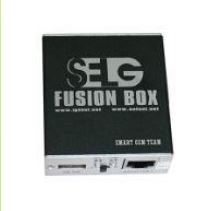 کابل:برای اتصال گوشی به باکس یا سیستم باید از کابل USB استفاده نمود که لازمه شناختن گوشی توسط سیستم نصب PC Suite میباشد.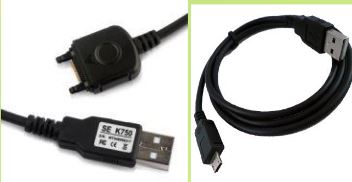 نرم افزار:نرم افزار مذکور به صورت portable اجرا میگردد در شکل زیر با کلیدهای پر کاربرد آن آشنا می شوید.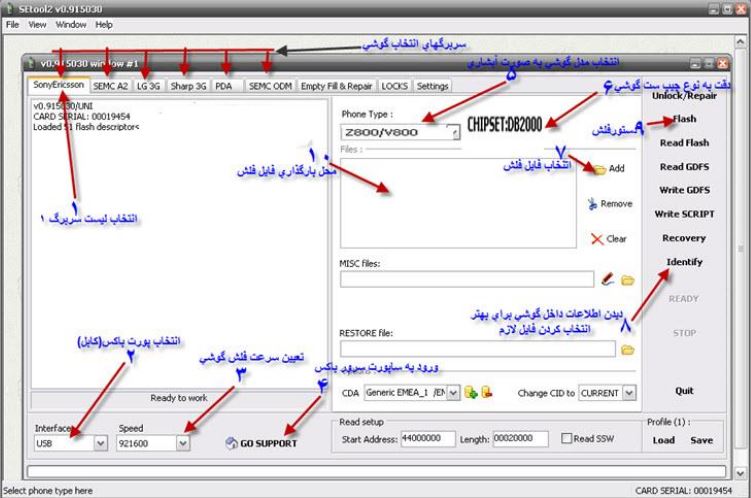 Asangsm.comباکس setool :باکس مذکور با استفاده از کابل USB به سیستم متصل شده و این قابلیت را دارد که گوشی های جاوا و اندروید را با فقط یک نرم افراز ساپورت نماید.همچنین قادر به استفاده از پورت  LAN و USB برای اتصال گوشی میباشد. در زمان اتصال به سیستم باز بودن پنجره نرم افزار باید سه چراغ سبز ,قرمزو آبی در روی باکس روشن باشند.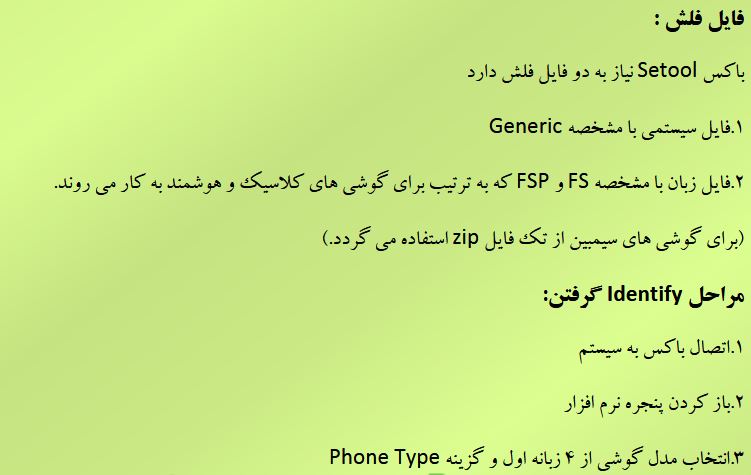 (4  زبانه مذکور شامل :sonyEricsson  ,SEMG A2 ,PDA  می شوند)4 . تیک 1 گزینه  settings را نموده5 . برروی گزینه Identify کلیک مینماییم.6 . به پیغام داده شده در نوار دستور عمل کرده وکلید مورد نظر را فشار داده و گوشی را متصل نموده7.کلید مورد نظر را تا زمان ظاهر شدن عبارت booting باید نگه داشت8 . در پایان عبارت ready در نوار دستور ظاهر میگردد.9. پس از بدست آمدن CID و ورژن قابل فلش نوبت فلش کردن میباشد.مراحل فلش:1.اتصال باکس به سیستم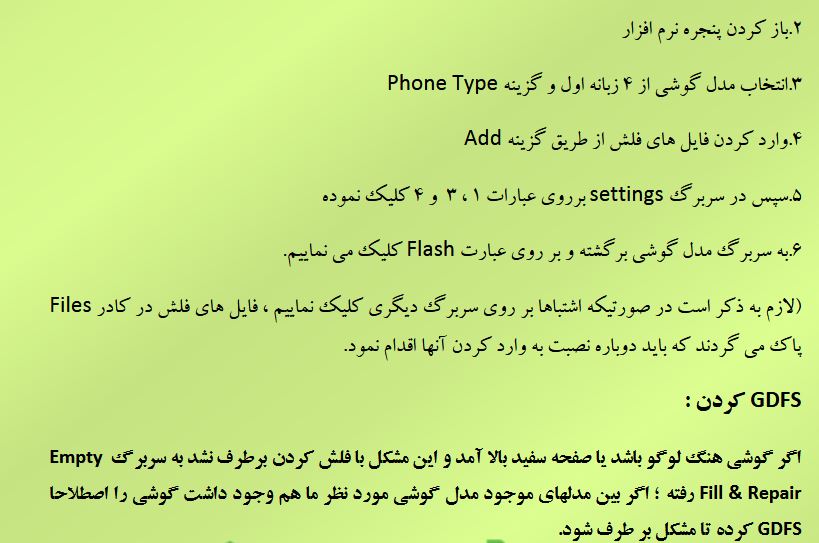 برای اینکار ابتداهمانطور که گفته شد مدل گوشی را در سربرگ Repair&Empty انتخاب کردهسپس در سربرگ setting  فقط تیک 1 را فعال کرده و دوباره به سربرگ empty fill&repair برگشته وروی گزینه recovery در قسمت راست منو کلیک می نماییم . گوشی ریکاوری میشود.در مرحله بعد ابتدا به سربرگ setting رفته و تیک 1 را هم غیر فعال می نمائیم .یعنی الان در settings هیچ تیکی فعال نیست .باز به سربرگ Empty fill رفته فایل GDFS گوشی مورد نظر را ADD مینمائیم .گزینه Flash را انتخاب مینمایئم.در مرحله سوم. فایل GDFS را CLEAR کرده (گزینه ClEAR  زیر ADD قرار داردو فایل Eroms مخصوص گوشی را اضافه یا به اصطلاح ADD  مینماییم گزینه Flash را کلیک مینمائیم.در مرحله 
آخر گوشی را طبق آنچه که در ابتدای بحث فلش کردن گفته شد,فلش زده .یعنی مثل گوشی های معمولی با تیک 1و3و4 setting و در سر برگ مخصوص گوشی انجام میگردد.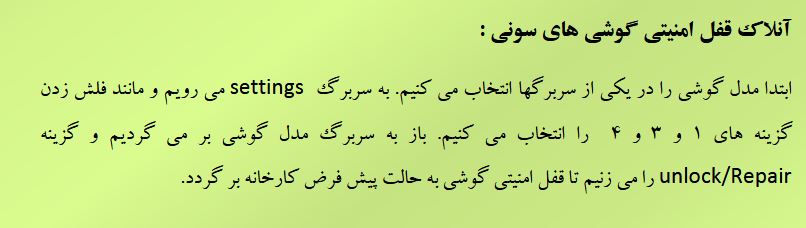 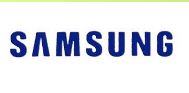 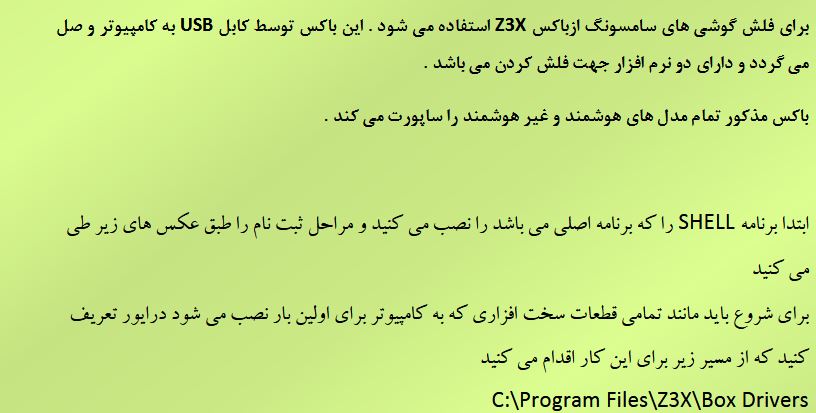 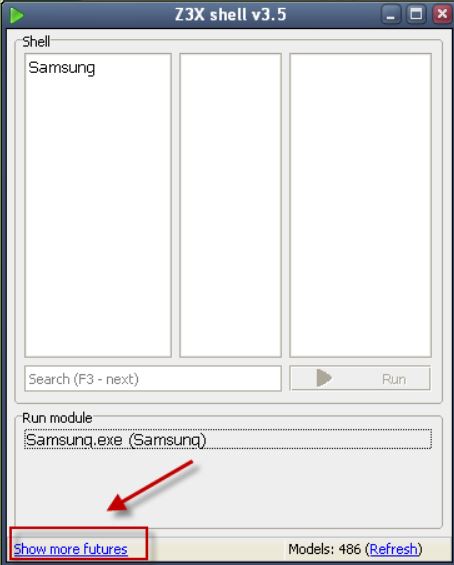 Asangsm.com
Asangsm.com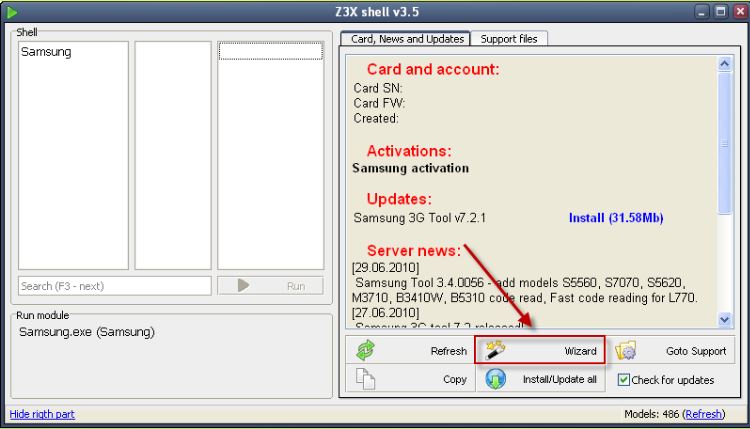 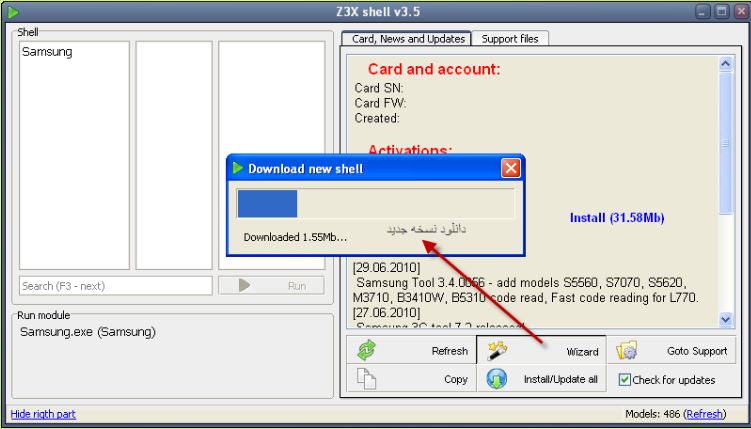 Asangsm.com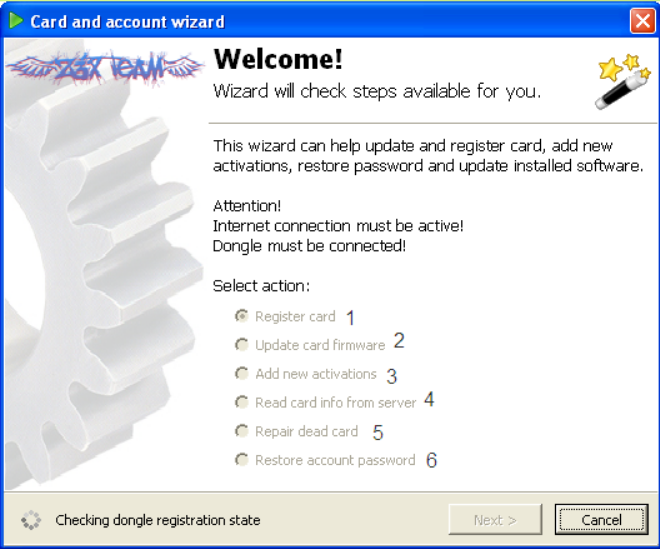 Asangsm.com1.ثبت نام2.به روز رسانی ورژن سیم کارت باکس3.اکتیو و راه اندازی مجدد(در صورت خرید اکتیو اضافه از این گزینه برای فعال سازی استفاده می کنیم)4.نمایش مشخصات باکس5.ترمیم خرابی سیم کارت باکس6.بازگرداندن پسورد  باکس به حالت دلخواه سرور.Asangsm.com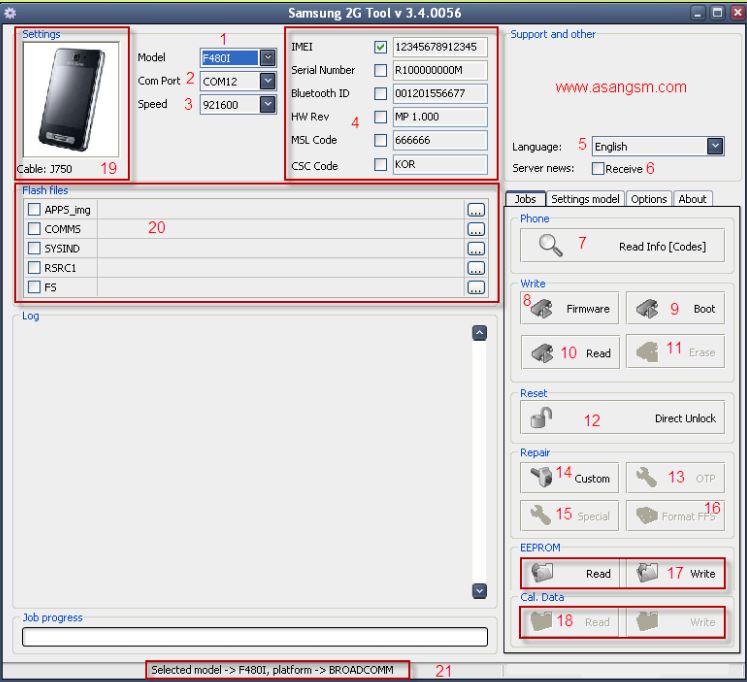 Asangsm.com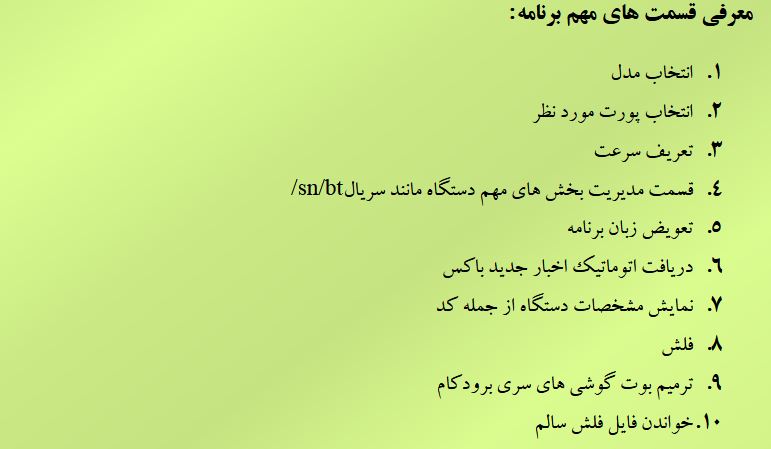 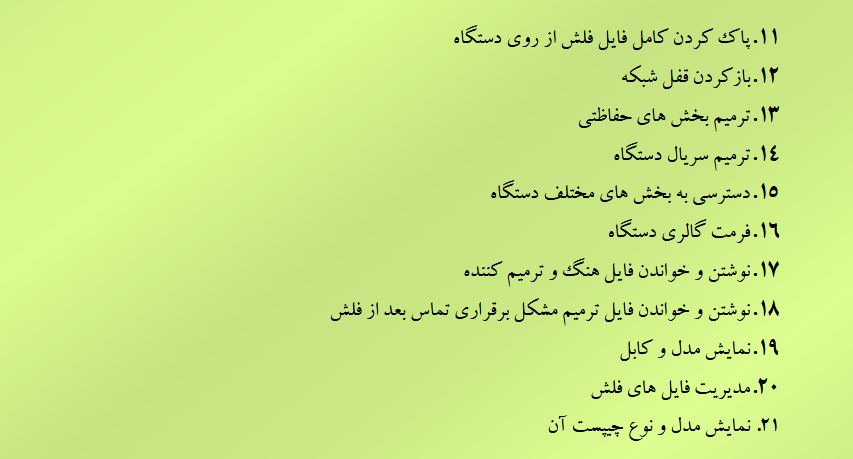 Asangsm.comتشریح کامل مراحل فلش کردن:ما فلش کردن در این باکس را به چندقسمت تقسیم میکنیم:دو فایلتک فایلسه فایلچند فایل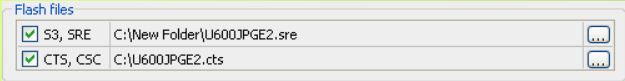 فایل اول با پسوند S3 یا Sre  فایل اصلیفایل دوم فایل تکمیل کننده میباشد ودر صورت تعریف نیز مشکلی پیش نخواهد آمد.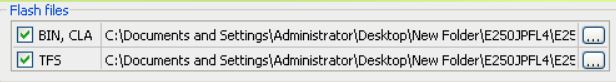 Asangsm.com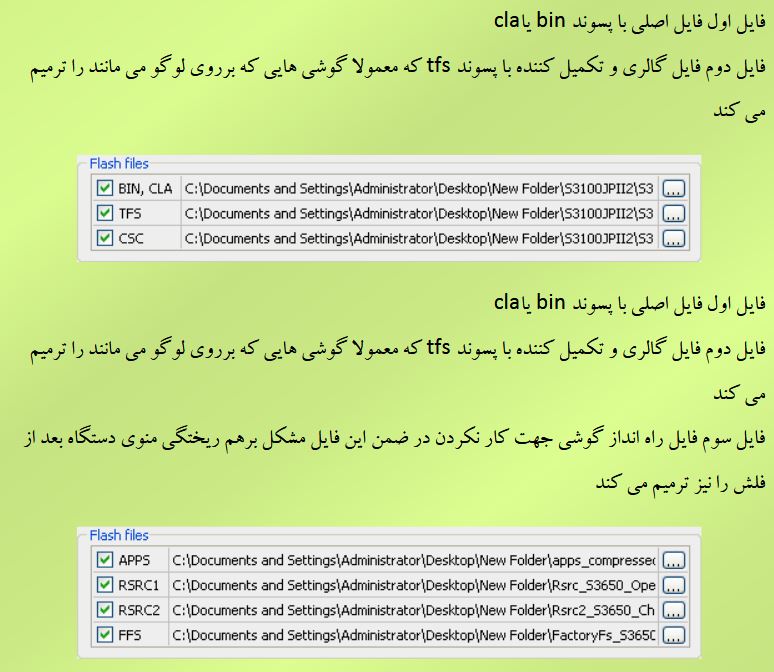 Asangsm.com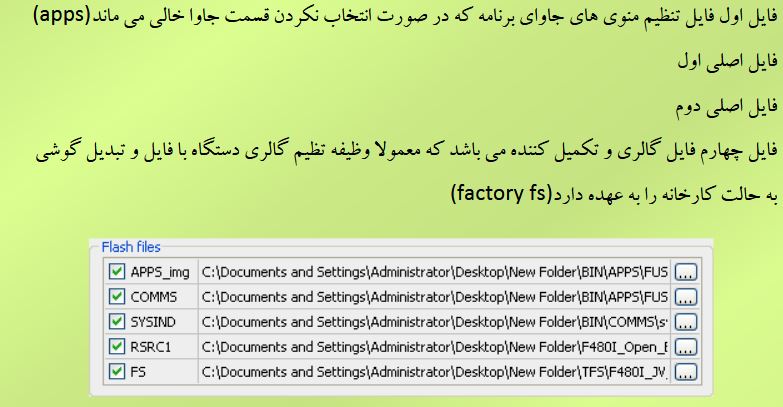 Asangsm.com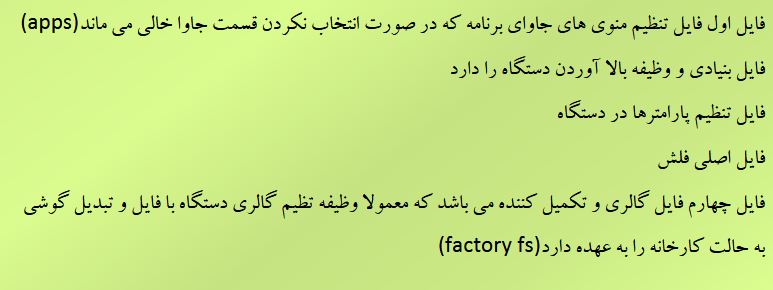 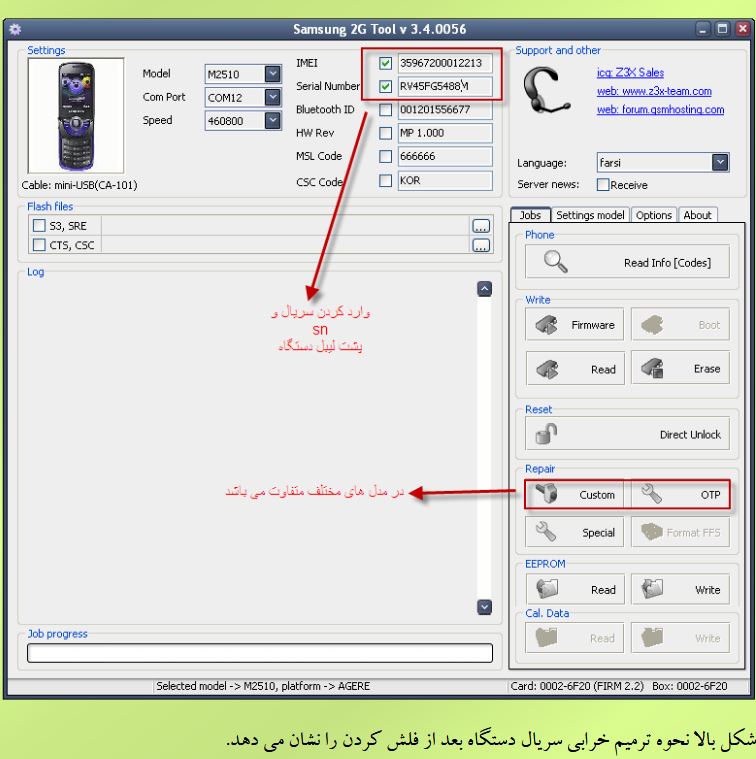 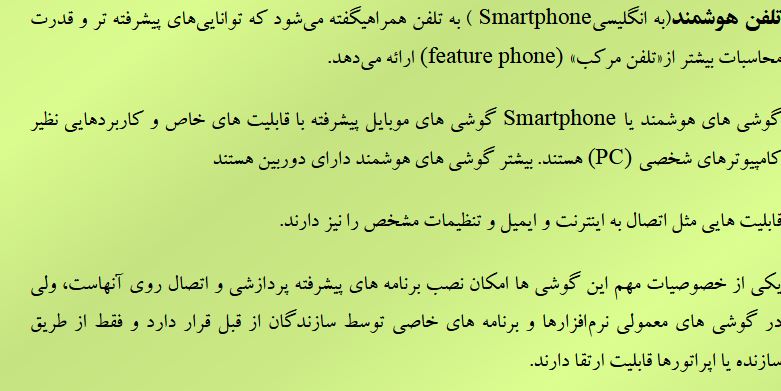 این گوشی های هوشمند دارای بعضی اینترفیس های اضافه مثل QWERTY ,صفحه نمایش لمسیو یا حتی دسترسی مطمئن به ایمیل (همانطور که در Black Berry هم وجود دارد) هستند.بنابراین تفاوت های مهم گوشی های هوشمند وگوشی های معمولی میتواند در زمینه قیمت و قابلیت های سطح بالای این گوشی ها باشد.مثلا گوشی های هوشمند 2007 همگی دارای پشتیبانی کامل و پیشرفته ایمیل هستند.Asangsm.com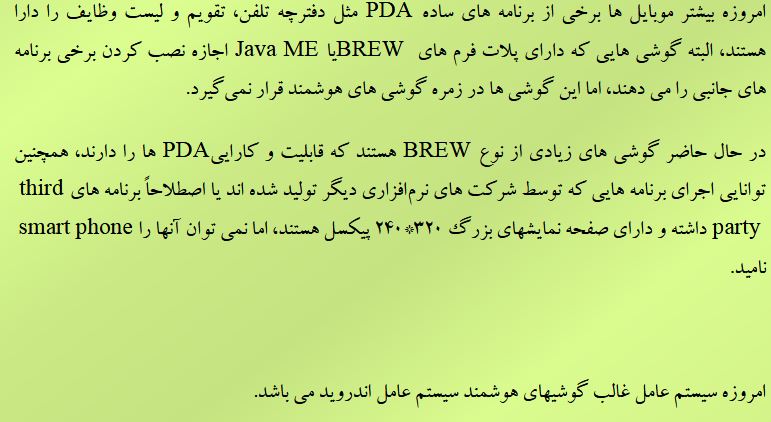 Asangsm.comAsangsm.comویژگی های اندرویداندروید تمامی تکنولوژی های اتصال (Connetivity  ) شاملGSM/EDGE    CDMA EV –DO  -UMTS بلوتوث و وای-فای را پشتیبانی میکند.اندروید از فرمت های مختلف فایل های مالتی مدیا H4 MPEG-  264  AAC-MP3-GIF-PNG-JPEG-AMR پشتیبانی میکند.اندروید برای ارسال پیغام های متنی یا همان اس ام اس (SMS ) از فرم های MMS-SMS-XMPP پشتیبانی میکند.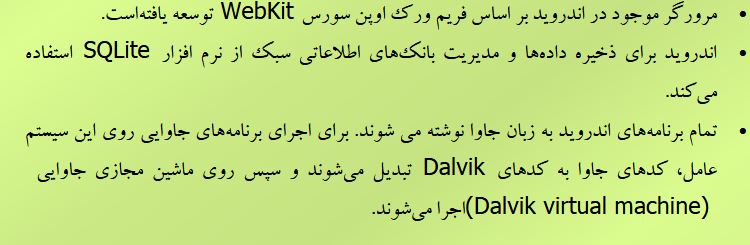 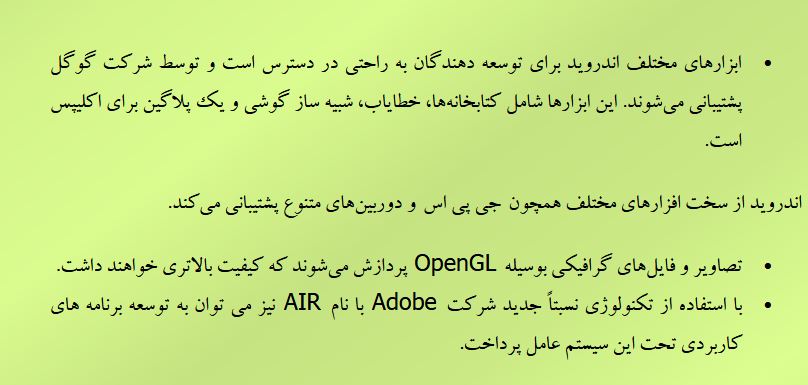 فرمت فایل های پشتیبانی شده 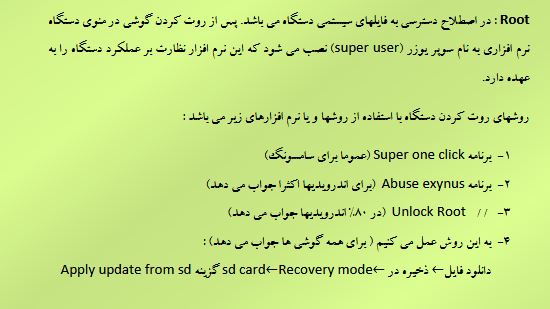 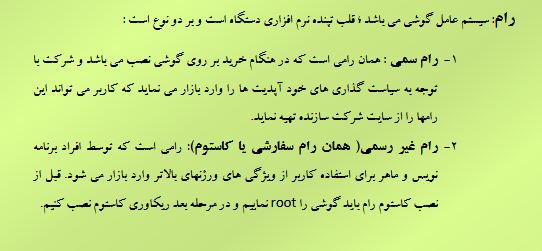 ریکاوری :حالت خاصی از بالا آمدن دستگاه گوشی است که به دو نوع رسمی  غیر رسمی (یا costum یا سفارشی) است.معمولا با گرفتن کلیدهای volumup +home+power گوشی به این حالت می رود.برای ریختن رام کاستوم روی دستگاه باید رکاوری کاستوم روی گوشل نصب کنیم.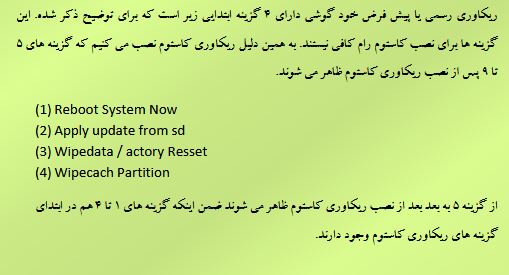 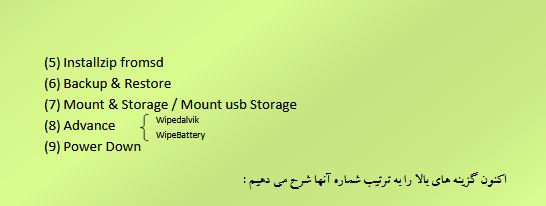 1.گوشی را ری استارت کرده و بالا میآورد.2.برای ارتقا دادن گوشی و روت کردن به وسیله یک فایل zip از این گزینه استفاده منماییم.3.گوشی هنگ لوگو باشد و یا قفل امنیتی آن را فراموش شده باشد این    گزینه به کار می آید.4.برای پارتیشن بندی درایوهای گوشی مورد استفاده قرار میگیرد.5.برای نصب کاستوم رام از این گزینه استفاده میکنیم بدین ترتیب که فایل کاستوم رام را دانلود مینماییم سپس در صفحه اصلی مموری کارد ذخیره میکنیم .انک گزینه 5 را انتخاب میکنیم.در صفحه بعدی گزینه choose from sd را انتخاب می کنیم .پوشه مموری نمایش داده میشود,فایل کاستوم رام دانلود را انتخاب میکنیم.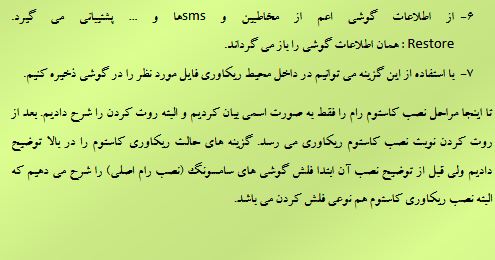 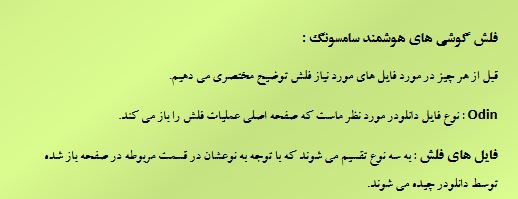 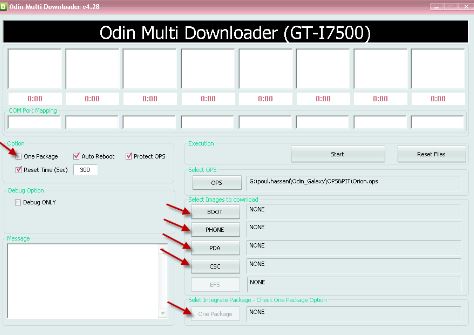 OPS/PIT :فایل پیش نیاز برای فلششروع عملیات فلش:ابتدا برنامه odin galaxy را run as میکنیم. مدل گوشی را انتخاب نموده گزینه Goto this model را کلیک میکنیم .در صفحه باز شده 5 مولفه برای ما مشخص میشود.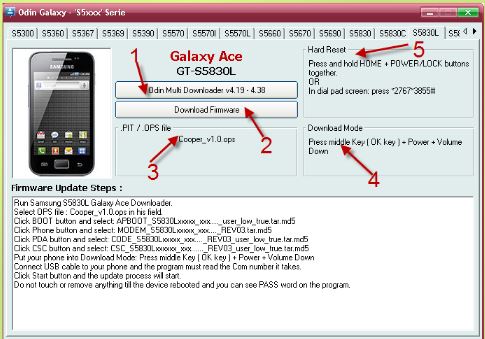 1.Downloader گوشی مورد نظر شماست.2.به سایت برند مورد نظر (سامسونگ ) متصل میشود و میتوانیم  فایل های فلش را  دانلود نماییم.3.نوع فایل ops و pit را مشخص کنید.4.چگونگی بردن گوشی به حالت دانلود مود را مشخص مینماید.5.چگونگی بردن گوشی به حالت hard reset یا ریکاوری را مشخص می کند.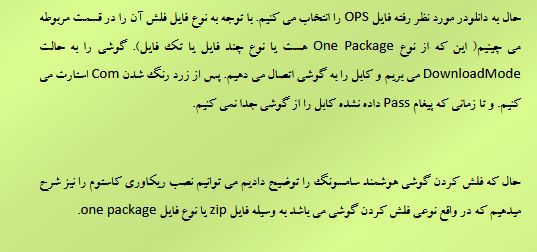 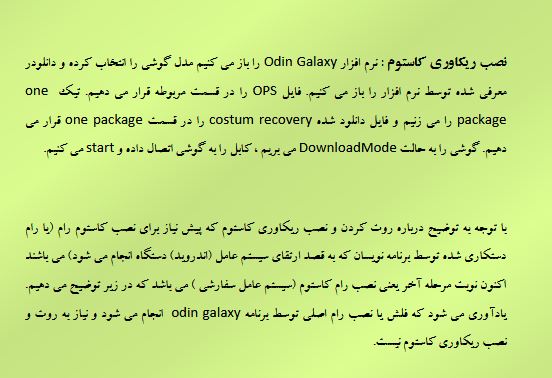 نصب costum rom :ابتدا گوشی را به حالت recovery costum گزینه mount and srorage/mount usb storage را انتخاب میکنیم.کابل را به گوشی اتصال میدهیم .پس از ایجاد درایو مجازی در کامپیوتر قابل دانلود شده  costum rom را در صفحه  اصلی sd card ذخیره می کنیم.به صفحه اصلی ریکاوری باز میگردیم و به قسمت advance رفته ابتدا wipe dalvik را کلیک میکنیم و wipe battry را انتخاب میکنیم.باز به صفحه اصلی باز میگردیم گزینه wipe data را انتخاب میکنیم.سپس گزینه wipe cach partition را انتخاب میکنیم.حال گزینه installzip from sd را باز میکنیم ودر این صفحه گزینه choose zip from sd را انتخاب میکنیم صفحه اصلی مموری کارد برای ما نمایش داده میشود که فایل مورد نظر را در آنجا ذخیره کردیم (حتما باید در صفحه اصلی ذخیره شود)فایل costum rom را انتخاب می کنیم.پس ا ز نصب آن یک بار دیگر wipedata   وwipecach را اتخاب می نمائیم و در آخر reboot system now  را میزنیم.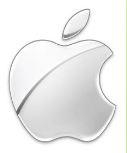 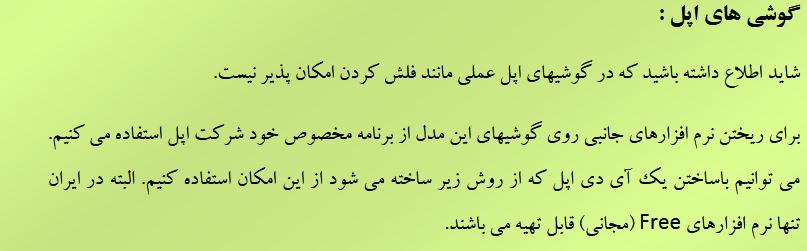 ساختن اپل آی دی:قیبل از هر چیز نرم افزار iTunes را از سایت اپل یا از هر روش دیگری دانلود می کنیم نرم افزار راباز میکنیم و به قسمت iTunes store میرویم نکته قابل ذکر این میباشد که گاهی اپل آی پی های داخل ایران به این قسمت راه نمیدهد.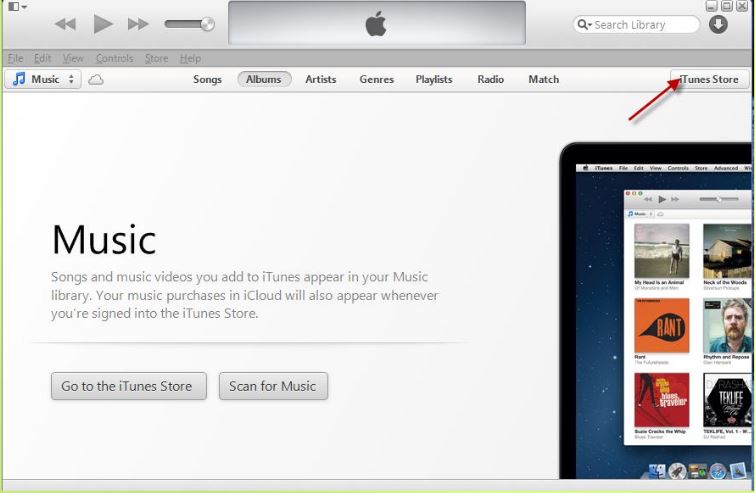 در صفحه باز شده سمت راست و تقریبا پایین صفحه نرم افزار های free موجودند.روی یکی از این نرم افزارها به دلخواه کلیک کنید.وقتی کلیک کردید چنین صفحه ای برایتان باز میشود که روی creat apple id کلیک میکنیم: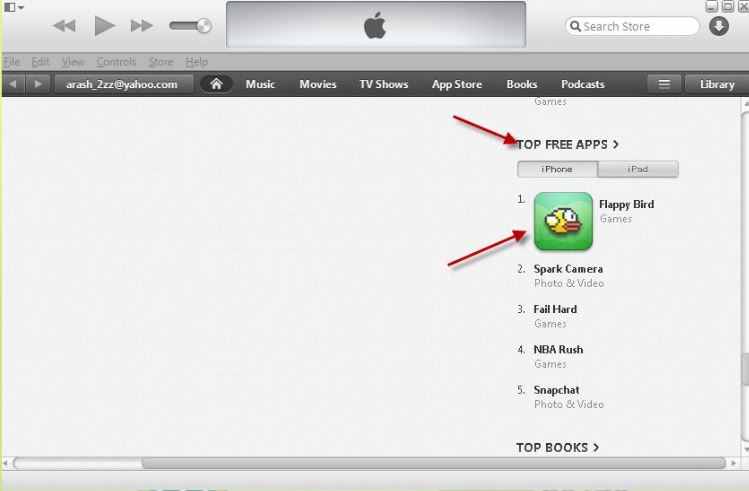 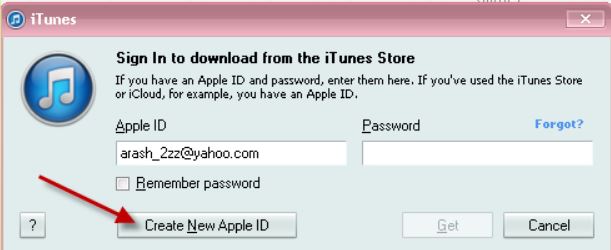 سپس continue را میزنیم.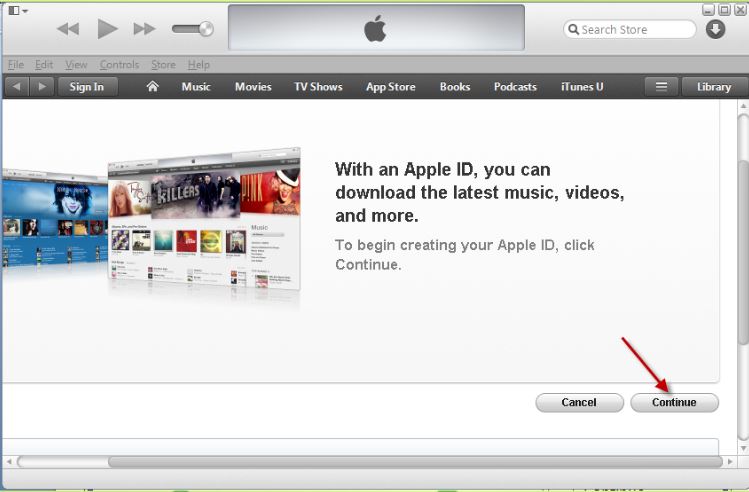 در صفحه بعد تیک مورد نظر را میزنیم و روی Agree کلیک میکنیم .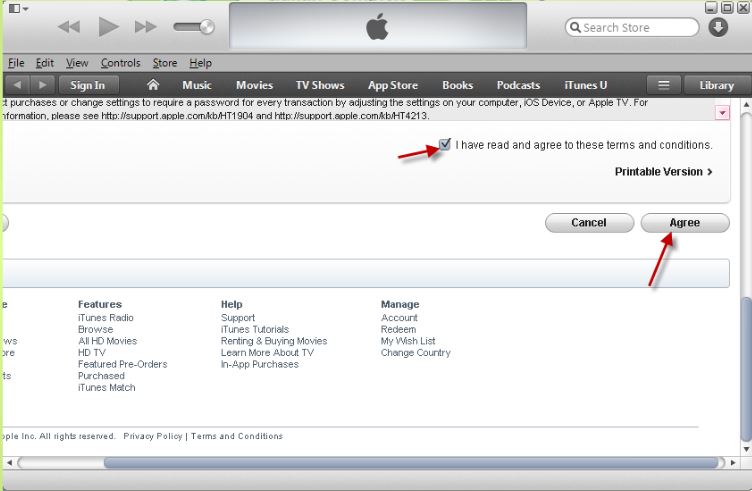 در صفحه بعد که باز میشود چند نکته وجود دارد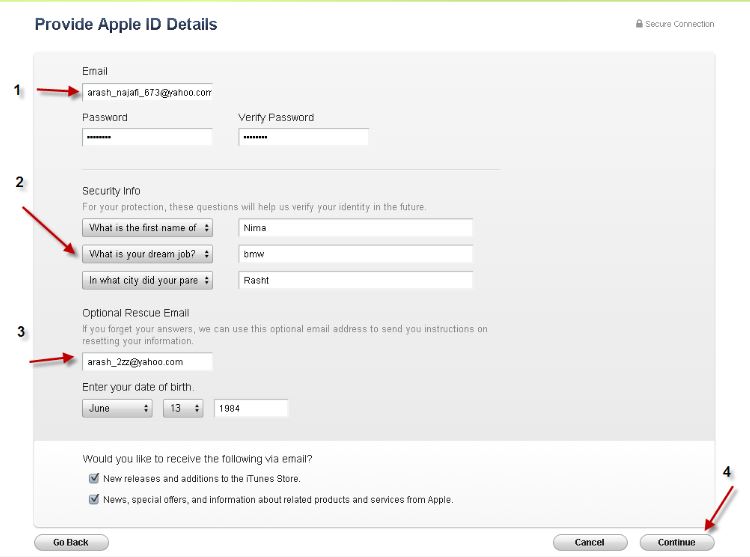 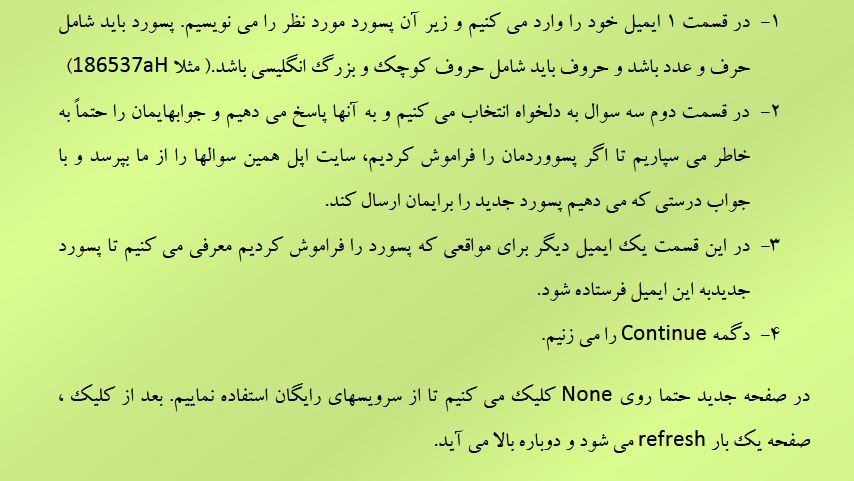 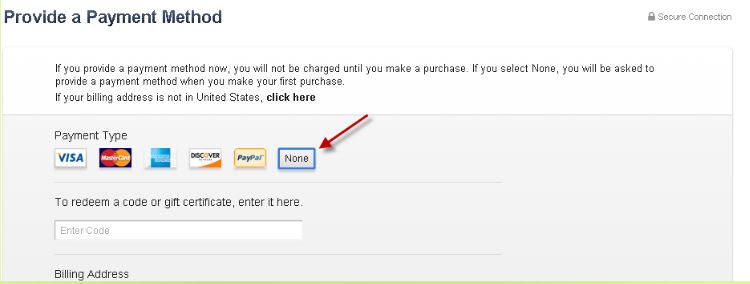 این قسمت مهم ترین قسمت عملیات ساخت اپل آیدی میباشد.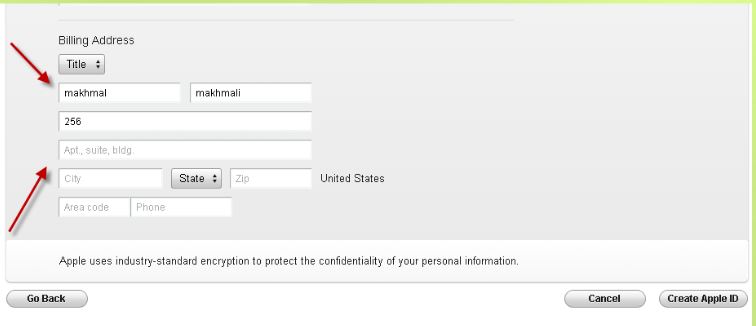 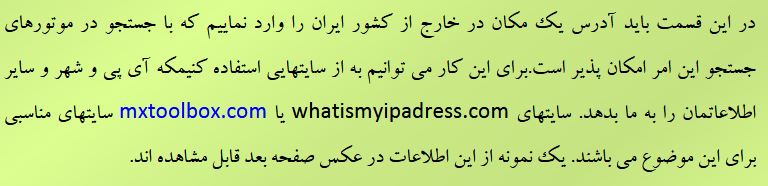 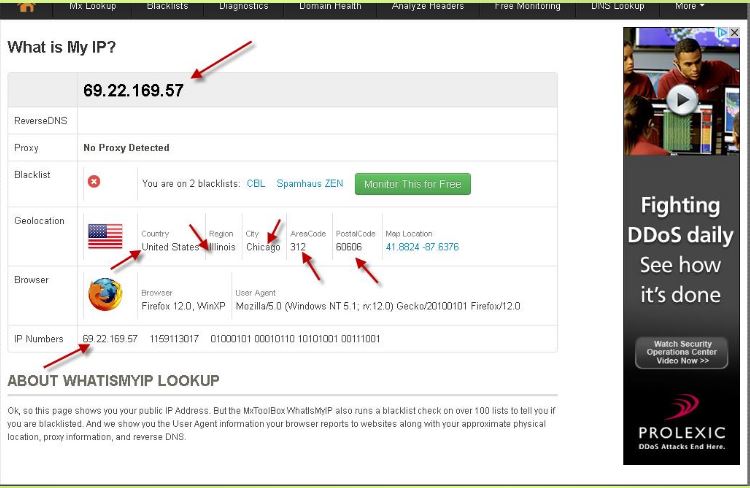 همانطور که در بالا میبینید کشور,ایالت,شهر,Areacode ,postalcode (همان zip ) و مهمترین موضوع IP Number ما ذر اختیارمان میگذارد در عکس زیر این اطلاعات وارد قسمت مربوطه شده اند.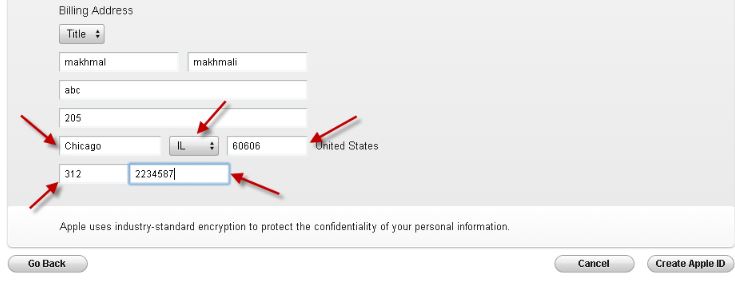 صفحه بالا باز میشود حالا وارد ایمیلی  که به اپل داده ایم میشویم و در داخل ایمیل روی verify now کلیک میکنیم .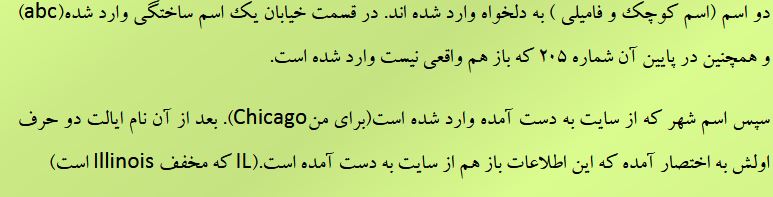 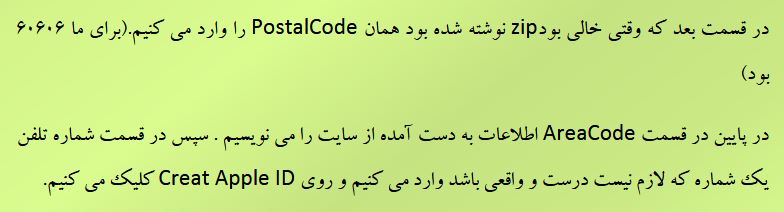 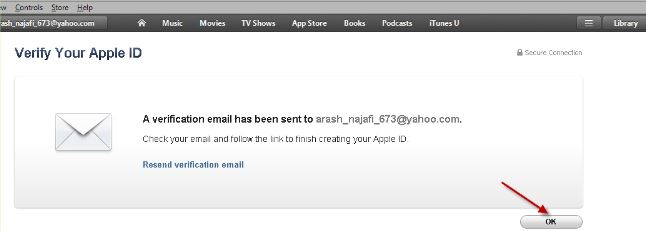 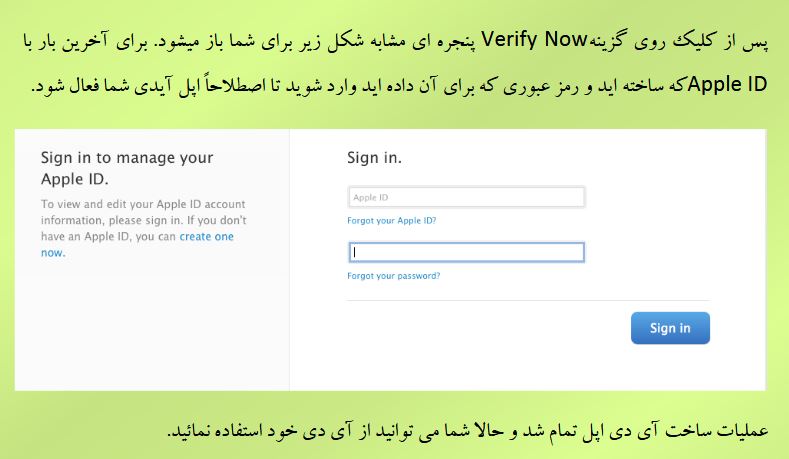 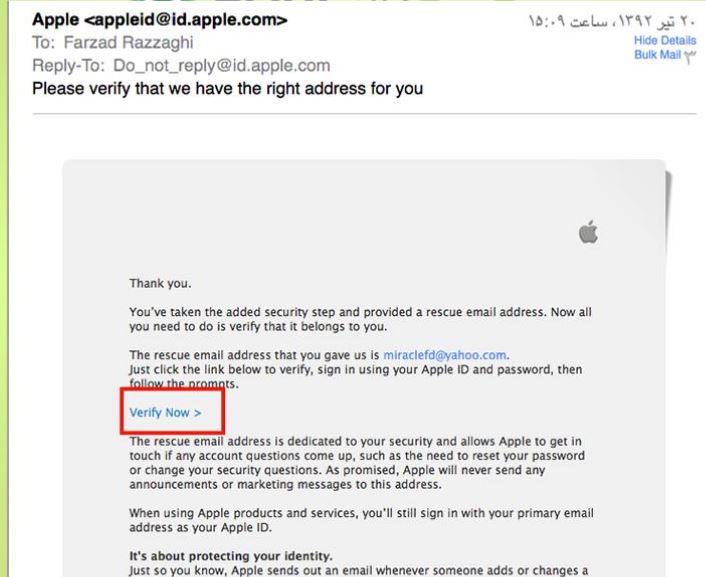 
جیلبریک و انواع آن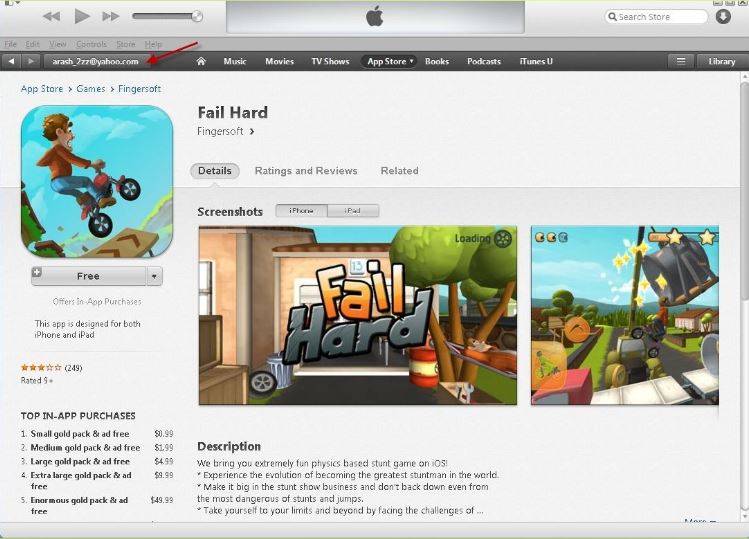 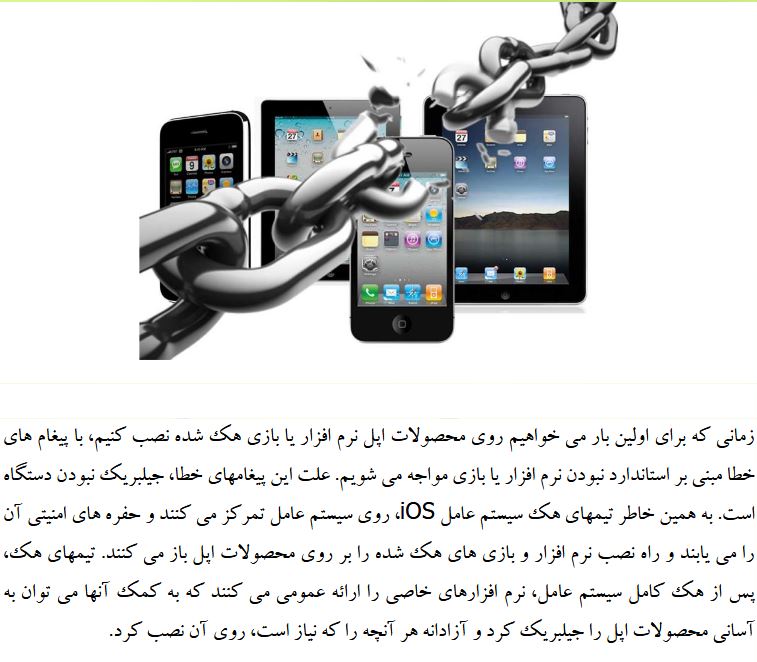 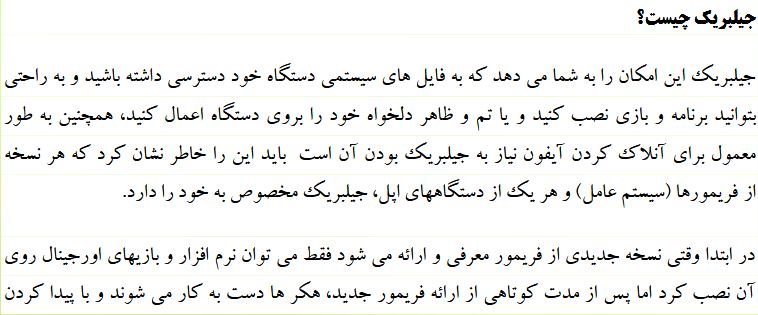 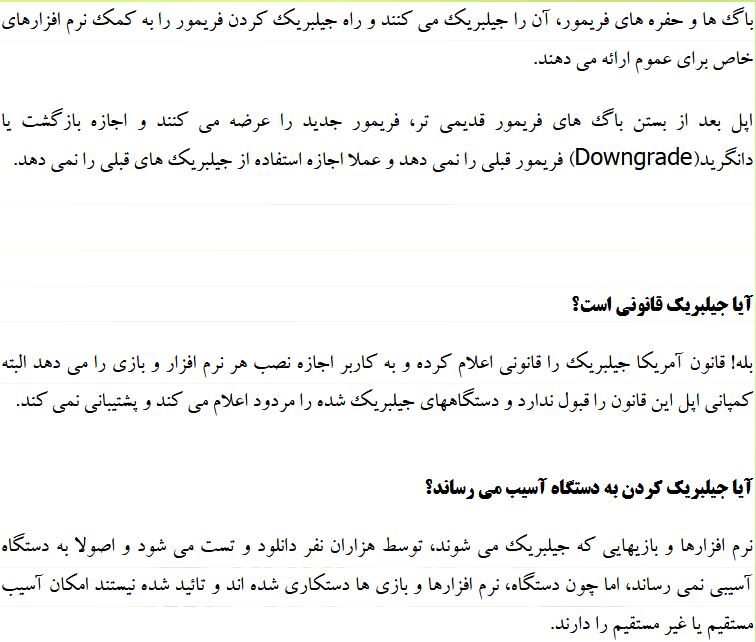 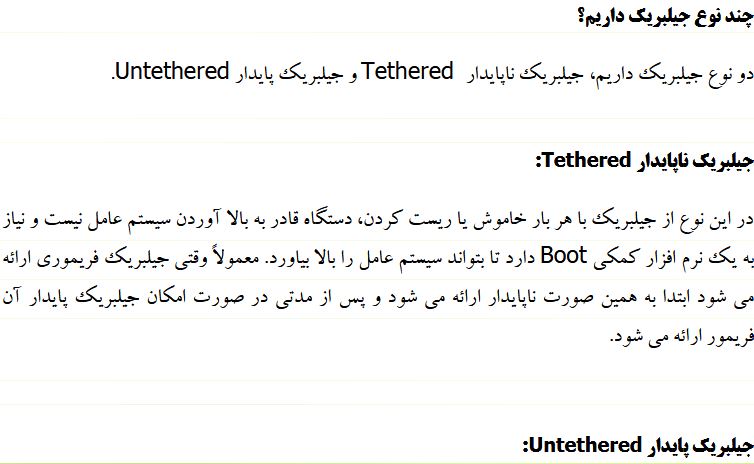 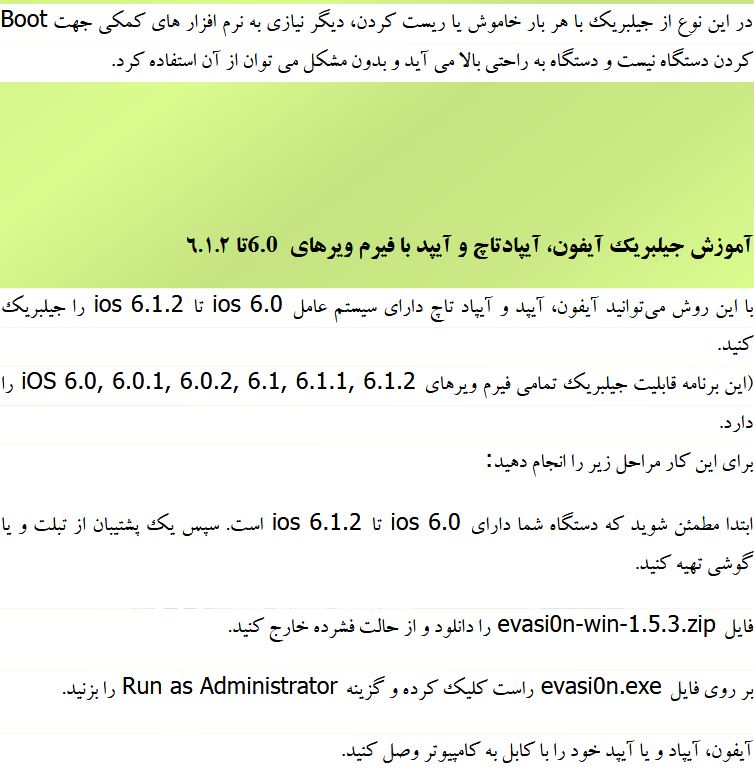 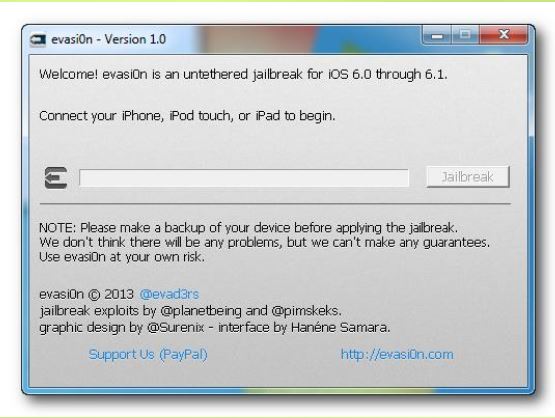 اگر برروی دستگاه خود هرگونه رمز (passcode ) و یا قفل صفحه نمایش گذاشته اید آن را حذف کنید.اگر مراحل بالا را درست انجام داده باشید دکمه Jailbreak  انجام میشود.در طی انجام مراحل به دستگاه کاری نداشته باشید.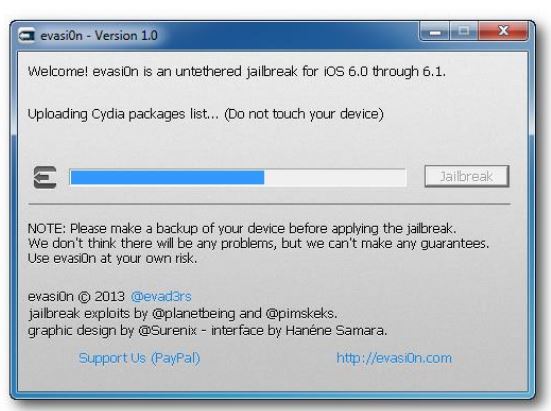 پس از طی چند مرحله و یکبار خاموش و روشن شدن دستگاه ,برنامه از شما درخواست  می کند وارد دستگاه شده و آیکون جدیدی به نام Jailbreak را اجرا کنید .این برنامه باز شده و به سرعت بسته میشود.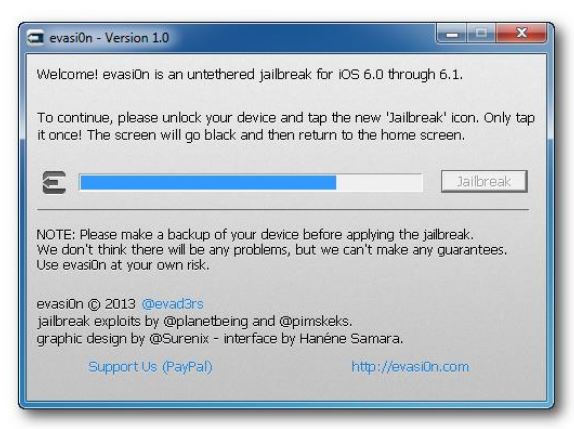 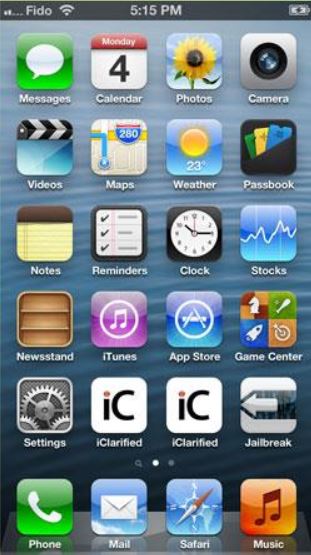 پس از طی چند مرحله پیغام پایان جیلیریک داده میشود.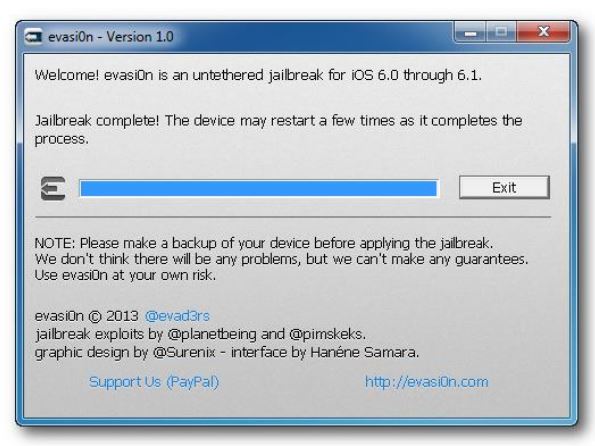 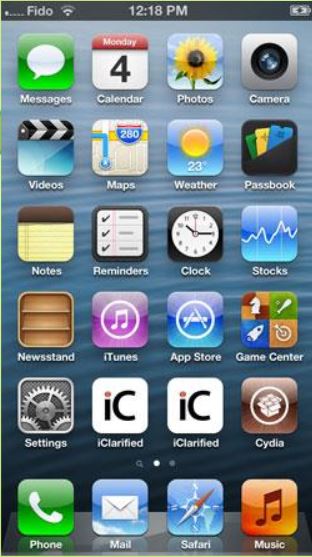 اکنون دستگاه شما جیلیریک شده است و به همراه برنامه Cydia در SpringBoard میباشد.نرم افزارهای گوشی های هوشمند:نرم افزار های اندروید 2 نوع اند: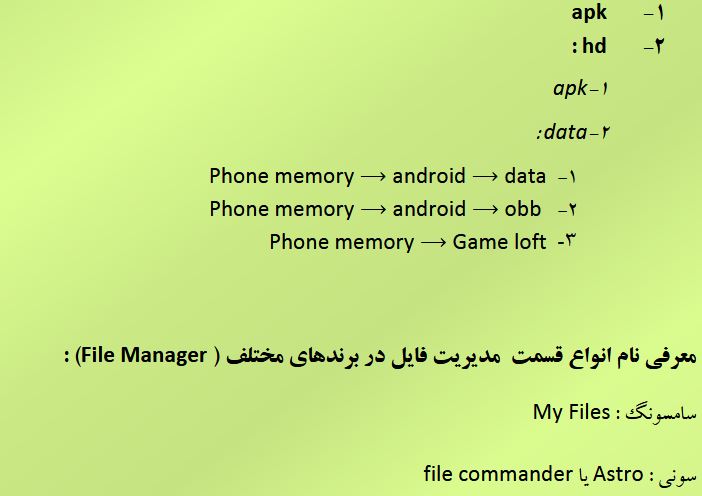 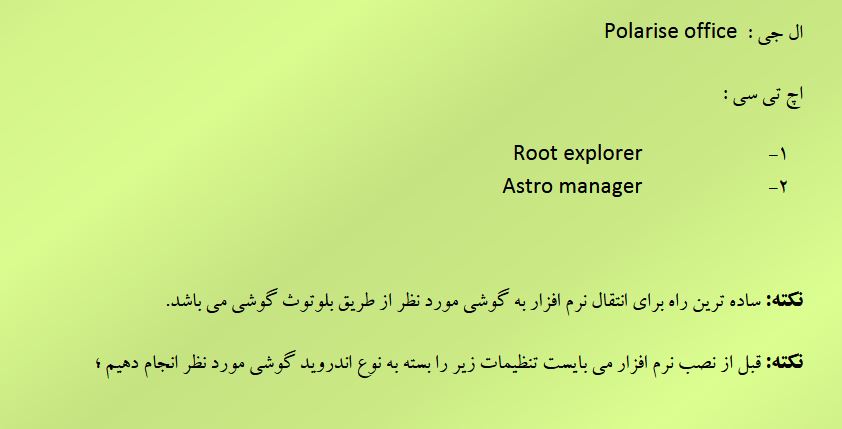 Android2:1.setting______apps___unknown sources2.setting______apps___development___usb debugingAndroid 4:1.setting______security___unknown sources2.setting______development________usbdebugingمعرفی بعضی نرم افزار های مورد نیاز:ویدئو ساپورتر مناسب :MX_player تلویزیون و رادیو:simayehameah نرم افزارهای مناسب چت:ViberWe-chatSkype TangueWhatsappGipNimbuzzکیبورد فارسی:jelly bean اس ام اس خوان فارسی نیاز به بعضی تنظیمات میباشد,وارد ای قسمت بشوید و گزینه مورد نظر را تیک دار کنید.Setting=>language& keyboard =>smart keyboard proو بعد در این قسمت :Setting=> language& keyboard=>smart keyboard pro=> language=>Current  languageزبان فارسی را انتخاب کنید:سپسSetting=> language& keyboard=>smart keyboard pro=> language selection key=>فارسی را پیدا کنید  و تیک دار کنیدودر آخر باید وارد قسمت بشوید:Setting=> language& keyboard=>smart keyboard pro=> smart keyboard pro=>Advance setting=>lgnore hard keyboardتیک قسمت آخر را میزنید تا فعال شود.حالا موقع اس ام اس دادن باید روی صفحه ی که می خواهید SMS بنویسید دستتان را مگه دارید تا گزینه Input Method دیده شود و بعد انتخابش در صفحه بعدی گزینه Smart keyboard pro را انتخاب کنید تا فعال شود (البته این تنظیمات برای دفعه اول انجام میشود)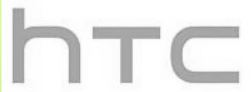 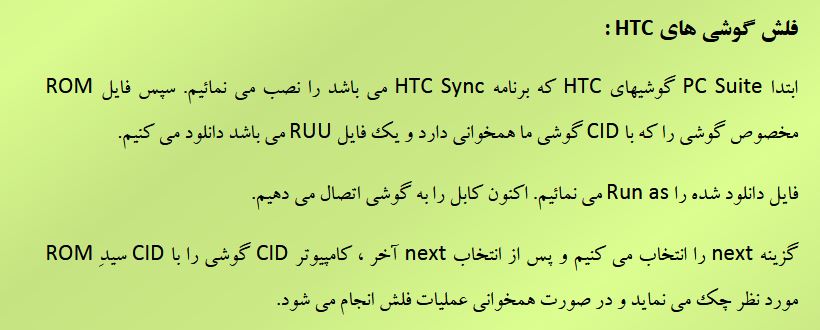 مسیر شناخت CID گوشی های HTC :Setting=>about phone=>softwareinformation=>software number در عدد نمایش داده شده CID گوشی سومین عدد از چپ میباشد.بدین صورتعدد.CID .عدد.عدد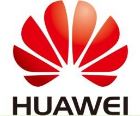 فلش گوشی هوآوی:گوشی های هوآوی کلا به دو صورت رسمی آپدیت میشوند:آپدیت معمولی :برای وقتی که گوشی مشکلی ندارد.گوشی روشن میشود وقابل استفاده هست.آپدیت اضطراری:برای وقتی است که گوشی هنگ لوگو است و بوت نمیشود.آپدیت معمولی:برای اینکار به یک مموری کارد با فضای حداقل 1 گیگ نیازمندیم .پوشه dload را که حاوی فایل update.app است به مموری کارد خود انتقال دهید.وارد تنظیمات و قسمت storage شوید و software upgrade را انتخاب کنید سپس sd card upgrade و بعد از آن upgrade را اتخاب کنید.حالا گوشی ری استارت و وارد مراحل نصب میشود.پس از تمام آپدیت گوشی خود به خود ری استارت میشود  اگر ری استارت  نشد باطری گوشی را در اورده و دوباره جا میزنیم .آپدیت اضطراری :برای اینکار هم به یک مموری کارد با فضای حداقل 1 گیگ نیازمندیم.پوشه dload را که حاوی فایل update.app است به مموری کارد خود انتقال دهید.گوشی را خاموش کرده و مموری کارد کارت را وارد گوشی کنید.کلیدهای ولوم+ و ولوم- را همزمان بگیرید و کلید پاور را فشار دهید,گوشی وارد حالت ارتقای نرم افزاری و سپس آپدیت میشود.نکته: نرم افزارهای Open Source به نرم افزارهایی که شرکت سازنده آن نرم افزاراجازه مطالعه,تغییرات و انتشار کدهای آن را برای همه مجاز دانسته است.توجه:Box :قطعه ای است نرم افزاری رابط کاربر بین گوشی و کامپیوتر میباشد.C:\program files\Z3\CARD Driversاسامی و تاریخ انتشار نسخه های مختلف اندرویدتاریخ انتشار نمای نسخهنام نسخهنسخه23دسامبر2008alpha109فوریه 2009beta1130 آوریل 2009cupcake1515 سپتامبر2009Donut1626 اکتبر2009Elclair21و2020 می 2010Froyo226 دسامبرGingerbread23نوامبر 2011Ice Cream sandwich40[جولای2012Jelly Bean41اکتبر2012Jelly Bean42جولای 2013Jelly Bean43اکتبر2013Kit Kat44